                                                                       Утверждаю:                                                                                                          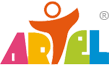                                                  директор сети фирменных магазинов                                                                «Артель»   А.В.Лагутин                                                                                                                         23 августа 2019 г.                               ______________________________Положение о проведении конкурса рассказов и рисунков «Как я провел ЛЕТО». К участию в конкурсе принимаются детские рисунки и/или рассказы на тему «Как я провел Лето» от детей с 2 до 18 лет.Срок предоставления рисунка с 23.08.2019 года по 30.09.2019 года. При предоставлении рисунка/рассказа на конкурс, официальный представитель ребёнка в обязательном порядке заполняет «Согласие на обработку персональных данных». В противном случае рисунок/рассказ не принимается. Рисунок/рассказ должен быть подписана: Ф.И.О. ребенка, его возраст, город, контактный телефон родителя.Рисунки/ для открытого голосования размещаются на стене и в Фотоальбоме в официальной группе «ARTEL» ВКонтакте - https://vk.com/club_artelПобедитель будет определен из числа размещенных рисунков с наибольшим количеством «лайков» + «репостов» специальной комиссией.В случае обнаружения использования ботов и покупки голосов при голосовании, рисунок/рассказ выбывает из участия в конкурсе. Рисунок/рассказ до завершения конкурса размещается в витрине или торговом зале магазина фирменной детской одежды ARTEL. По окончанию конкурса, рисунки/рассказы не возвращаются.Конкурс рисунков/рассказов проводится в одной номинации «Как я провел Лето», где будут выявлены 3 победителя (1,2 и 3 место).11. Объявление победителей и размещение информации в официальной группе       ВКонтакте по конкурсу «Как я провёл Лето» состоится 02.10.2019 года. 12. Место вручения призов победителям - Фирменный магазин «ARTEL», в котором     был принят рисунок/рассказ.13.Информация о победителях конкурса будет опубликована в открытых источниках:- официальная группы Компании ВКонтакте: https://vk.com/club_artel 14.Призовой фонд в каждом городе состоит из:- 1 место: «Подарочная карта» номиналом 2 000 руб. + дисконтная карта 10%- 2 место: «Подарочная карта» номиналом 1 000 руб. + дисконтная карта 7%- 3 место: «Подарочная карта» номиналом 1 000 руб. + дисконтная карта 5%- Сладкие подаркиОрганизаторы вправе изменить призовой фонд! 15.Комиссия конкурса:- директор сети фирменных магазинов «ARTEL» А.В.Лагутин,- директор производства фирменной верхней детской одежды и трикотажа «ARTEL» Е.В.Лагутина